October 2, 2012Docket No. A-110173EUGENE F CARTER JRAMERICAN POWERNET MANAGEMENT LP45 COMMERCE DRIVEWYOMISSING PA 19610Re:	Security Level for American Powernet Management LPDear Mr. Carter:On July 11, 2011, Commission staff sent American Powernet Management LP (APM or Company) a letter regarding APM’s “License Bond or Other Financial Security”.  The letter stated “The Commission's regulations at 52 Pa. Code §54.40(d) require ‘the security level for each licensee will be reviewed annually and modified primarily based upon the licensee's reported annual gross receipts information.  The security level will be 10% of the licensee's reported gross receipts.’"  The letter indicated that the anniversary date occurred on September 7, 2011. On November 2, 2011, in response to APM’s license amendment request, Commission staff sent APM a data request stating “On July 29, 2011, APM submitted a request to amend its license.  Please provide gross receipts for the 3rd and 4th quarters of 2010 to be used in the calculation of a bonding requirement for American PowerNet Management, LP.  This request is in accordance with 52 PA Code § 54.40 (bonds or other security).”  On November 4, 2011, APM filed a response to the data request.   APM did not adjust its bonding level in response to either staff communication.  Instead, APM filed a request for a reduced bonding level on February 29, 2012.  At this time, a decision on APM’s Petition for a bond reduction is pending at P-2012-2294002.  Due to the length of time that APM has operated with a security level that does not meet the requirement of the Commission’s regulation at 52 Pa. Code §54.40(d) and the significant difference between the amount of APM’s current security and the amount required by the Commission’s regulations; we direct APM to file a surety bond or letter of credit in the amount of 10% of the Company’s reported gross receipts for the calendar year 2011, as identified in the Company’s response to the Commission’s April 16, 2012 data request, filed May 3, 2012.   Therefore, APM is directed to file a surety bond or letter of credit in the above amount within 20 days of the date of this letter.  Failure to file a surety bond or letter of credit in the appropriate amount and within the time limit specified will result in the matter being referred to the Commission’s Bureau of Investigation & Enforcement for investigation, and possible enforcement action.Please direct any questions to James Shurskis, Bureau of Technical Utility Services at (717) 787-8763.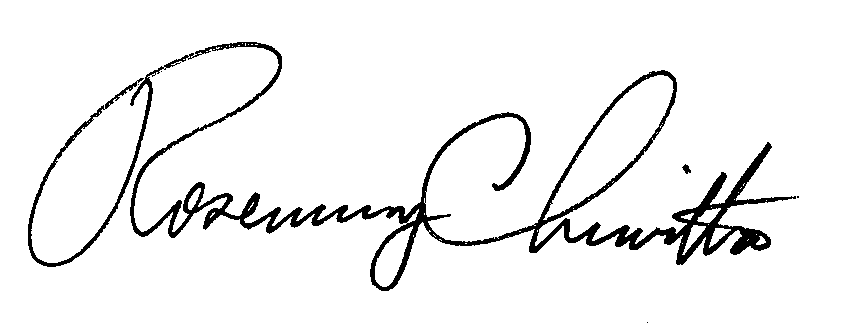 	Sincerely,	Rosemary Chiavetta	Secretarycc: James Shurskis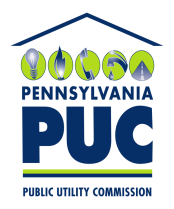  PUBLIC UTILITY COMMISSIONP.O. IN REPLY PLEASE REFER TO OUR FILE